《我们的风采》教学设计授课人程晓月课型综合·探索综合·探索课时课时1课时教材分析本课为人教版美术学科七年级上册第二单元《多彩的学校生活》中的第3课，属于“综合·探索”学习领域，在第1课《小伙伴》和第2课《在校园中健康成长》两个“造型·表现”学习领域之后，学生对人物头像及人物身体比例关系有了基本的认知的基础上，学习校服的设计。本课为人教版美术学科七年级上册第二单元《多彩的学校生活》中的第3课，属于“综合·探索”学习领域，在第1课《小伙伴》和第2课《在校园中健康成长》两个“造型·表现”学习领域之后，学生对人物头像及人物身体比例关系有了基本的认知的基础上，学习校服的设计。本课为人教版美术学科七年级上册第二单元《多彩的学校生活》中的第3课，属于“综合·探索”学习领域，在第1课《小伙伴》和第2课《在校园中健康成长》两个“造型·表现”学习领域之后，学生对人物头像及人物身体比例关系有了基本的认知的基础上，学习校服的设计。本课为人教版美术学科七年级上册第二单元《多彩的学校生活》中的第3课，属于“综合·探索”学习领域，在第1课《小伙伴》和第2课《在校园中健康成长》两个“造型·表现”学习领域之后，学生对人物头像及人物身体比例关系有了基本的认知的基础上，学习校服的设计。本课为人教版美术学科七年级上册第二单元《多彩的学校生活》中的第3课，属于“综合·探索”学习领域，在第1课《小伙伴》和第2课《在校园中健康成长》两个“造型·表现”学习领域之后，学生对人物头像及人物身体比例关系有了基本的认知的基础上，学习校服的设计。本课为人教版美术学科七年级上册第二单元《多彩的学校生活》中的第3课，属于“综合·探索”学习领域，在第1课《小伙伴》和第2课《在校园中健康成长》两个“造型·表现”学习领域之后，学生对人物头像及人物身体比例关系有了基本的认知的基础上，学习校服的设计。本课为人教版美术学科七年级上册第二单元《多彩的学校生活》中的第3课，属于“综合·探索”学习领域，在第1课《小伙伴》和第2课《在校园中健康成长》两个“造型·表现”学习领域之后，学生对人物头像及人物身体比例关系有了基本的认知的基础上，学习校服的设计。学情分析学生往往对发生在身边的事物抱有极大的热情，七年级的学生对校园环境及校园文化还了解的不是很多，怎样利用学生身边常见的事与物激发学生的学习兴趣，由浅入深，由生活化的语言到总结性的理论，再由理论到实践设计的学习过程是关键。学生往往对发生在身边的事物抱有极大的热情，七年级的学生对校园环境及校园文化还了解的不是很多，怎样利用学生身边常见的事与物激发学生的学习兴趣，由浅入深，由生活化的语言到总结性的理论，再由理论到实践设计的学习过程是关键。学生往往对发生在身边的事物抱有极大的热情，七年级的学生对校园环境及校园文化还了解的不是很多，怎样利用学生身边常见的事与物激发学生的学习兴趣，由浅入深，由生活化的语言到总结性的理论，再由理论到实践设计的学习过程是关键。学生往往对发生在身边的事物抱有极大的热情，七年级的学生对校园环境及校园文化还了解的不是很多，怎样利用学生身边常见的事与物激发学生的学习兴趣，由浅入深，由生活化的语言到总结性的理论，再由理论到实践设计的学习过程是关键。学生往往对发生在身边的事物抱有极大的热情，七年级的学生对校园环境及校园文化还了解的不是很多，怎样利用学生身边常见的事与物激发学生的学习兴趣，由浅入深，由生活化的语言到总结性的理论，再由理论到实践设计的学习过程是关键。学生往往对发生在身边的事物抱有极大的热情，七年级的学生对校园环境及校园文化还了解的不是很多，怎样利用学生身边常见的事与物激发学生的学习兴趣，由浅入深，由生活化的语言到总结性的理论，再由理论到实践设计的学习过程是关键。学生往往对发生在身边的事物抱有极大的热情，七年级的学生对校园环境及校园文化还了解的不是很多，怎样利用学生身边常见的事与物激发学生的学习兴趣，由浅入深，由生活化的语言到总结性的理论，再由理论到实践设计的学习过程是关键。教学目标1.知识与技能：学习服装设计的基本知识，激发学生的创新思维，提高学生的审美能力，设计一款学生装。2.过程与方法：通过微课的形式让学生直观地感受服装设计的过程与方法、颜色的搭配形式，通过触摸、感受不同的面料，强化学生对服装设计三要素的认知。运用所学的服装设计知识设计一款学生装。3.情感、态度价值观：通过服装设计知识的学习与实践，激发学生热爱生活、观察生活的热情，引导学生对校服的正向认同。1.知识与技能：学习服装设计的基本知识，激发学生的创新思维，提高学生的审美能力，设计一款学生装。2.过程与方法：通过微课的形式让学生直观地感受服装设计的过程与方法、颜色的搭配形式，通过触摸、感受不同的面料，强化学生对服装设计三要素的认知。运用所学的服装设计知识设计一款学生装。3.情感、态度价值观：通过服装设计知识的学习与实践，激发学生热爱生活、观察生活的热情，引导学生对校服的正向认同。1.知识与技能：学习服装设计的基本知识，激发学生的创新思维，提高学生的审美能力，设计一款学生装。2.过程与方法：通过微课的形式让学生直观地感受服装设计的过程与方法、颜色的搭配形式，通过触摸、感受不同的面料，强化学生对服装设计三要素的认知。运用所学的服装设计知识设计一款学生装。3.情感、态度价值观：通过服装设计知识的学习与实践，激发学生热爱生活、观察生活的热情，引导学生对校服的正向认同。1.知识与技能：学习服装设计的基本知识，激发学生的创新思维，提高学生的审美能力，设计一款学生装。2.过程与方法：通过微课的形式让学生直观地感受服装设计的过程与方法、颜色的搭配形式，通过触摸、感受不同的面料，强化学生对服装设计三要素的认知。运用所学的服装设计知识设计一款学生装。3.情感、态度价值观：通过服装设计知识的学习与实践，激发学生热爱生活、观察生活的热情，引导学生对校服的正向认同。1.知识与技能：学习服装设计的基本知识，激发学生的创新思维，提高学生的审美能力，设计一款学生装。2.过程与方法：通过微课的形式让学生直观地感受服装设计的过程与方法、颜色的搭配形式，通过触摸、感受不同的面料，强化学生对服装设计三要素的认知。运用所学的服装设计知识设计一款学生装。3.情感、态度价值观：通过服装设计知识的学习与实践，激发学生热爱生活、观察生活的热情，引导学生对校服的正向认同。1.知识与技能：学习服装设计的基本知识，激发学生的创新思维，提高学生的审美能力，设计一款学生装。2.过程与方法：通过微课的形式让学生直观地感受服装设计的过程与方法、颜色的搭配形式，通过触摸、感受不同的面料，强化学生对服装设计三要素的认知。运用所学的服装设计知识设计一款学生装。3.情感、态度价值观：通过服装设计知识的学习与实践，激发学生热爱生活、观察生活的热情，引导学生对校服的正向认同。1.知识与技能：学习服装设计的基本知识，激发学生的创新思维，提高学生的审美能力，设计一款学生装。2.过程与方法：通过微课的形式让学生直观地感受服装设计的过程与方法、颜色的搭配形式，通过触摸、感受不同的面料，强化学生对服装设计三要素的认知。运用所学的服装设计知识设计一款学生装。3.情感、态度价值观：通过服装设计知识的学习与实践，激发学生热爱生活、观察生活的热情，引导学生对校服的正向认同。教学重难点重点：学生对款式、颜色、面料的选择与搭配。难点：能否运用所学到的服装设计知识进行设计练习。重点：学生对款式、颜色、面料的选择与搭配。难点：能否运用所学到的服装设计知识进行设计练习。重点：学生对款式、颜色、面料的选择与搭配。难点：能否运用所学到的服装设计知识进行设计练习。重点：学生对款式、颜色、面料的选择与搭配。难点：能否运用所学到的服装设计知识进行设计练习。重点：学生对款式、颜色、面料的选择与搭配。难点：能否运用所学到的服装设计知识进行设计练习。重点：学生对款式、颜色、面料的选择与搭配。难点：能否运用所学到的服装设计知识进行设计练习。重点：学生对款式、颜色、面料的选择与搭配。难点：能否运用所学到的服装设计知识进行设计练习。教学过程教学过程教学过程教学过程教学过程教学过程教学过程教学过程教师活动教师活动教师活动学生活动学生活动设计意图设计意图导入采访视频导入。（学生对校服的满意度、缺点及改进建议。）导入语：天气已经凉了，同学们都穿上了我们的秋季校服，你们喜欢我们的校服吗？前两天老师就我们学校校服的问题也做了一个小小的调查，我们一起来看一下，他们怎么说。采访视频导入。（学生对校服的满意度、缺点及改进建议。）导入语：天气已经凉了，同学们都穿上了我们的秋季校服，你们喜欢我们的校服吗？前两天老师就我们学校校服的问题也做了一个小小的调查，我们一起来看一下，他们怎么说。采访视频导入。（学生对校服的满意度、缺点及改进建议。）导入语：天气已经凉了，同学们都穿上了我们的秋季校服，你们喜欢我们的校服吗？前两天老师就我们学校校服的问题也做了一个小小的调查，我们一起来看一下，他们怎么说。——喜欢/不喜欢——喜欢/不喜欢通过身边同学关于校服问题的采访，激发学生的学习兴趣。通过身边同学关于校服问题的采访，激发学生的学习兴趣。新课与实践1.说学习目标。①认识并掌握服装设计的基本原则及三要素。②能够利用所学的服装设计知识，设计一款学生装并绘制出它的效果图。2.认识款式。①．问题设置1：“如果你是服装设计师，你会设计一款什么样的校服呢？”PPT展示关键词，学生就关键词自由发挥。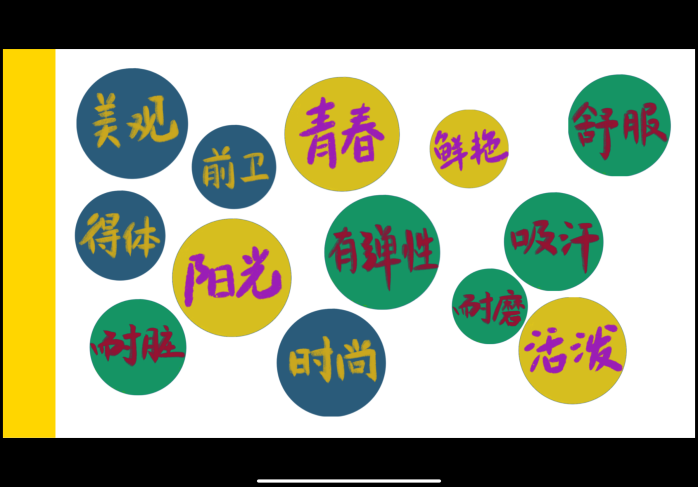 结论：设计的基本原则是实用性与美观性。“如果我们把这些关键词用简单的三个词语概括一下，他们会体现服装设计里的什么元素呢？”——将关键词进行总结，引出服装设计的三要素：款式、颜色与面料。②．看视频，了解中外不同款式的校服与中国校服在不同时代的历史变迁。问题设置2：据某中学关于校服问题的调查显示，有百分之七十五的人认为“校服就是运动服”。这是真的吗？以医生的职业为例，分析医生在不同的工作环境下所穿的工作装。——在不同的工作环境，服装设计的款式不同。问题设置3：不同的学习环境里，学生一般会穿什么样的服装呢？看图片，展示不同款式的学生装。③．连一连：根据不同的活动场景选择不同款式的服装。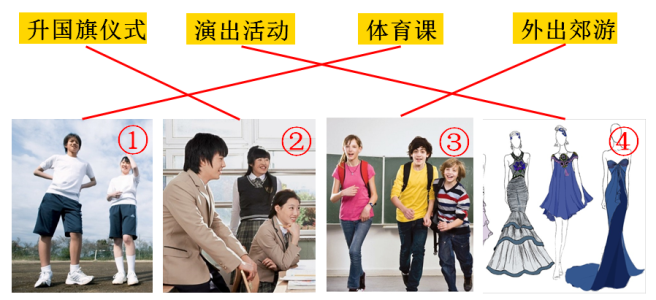 结论：学生装设计款式类别主要有制服式学生装和运动式学生装。④.播放微课，学习服装款式设计的方法与步骤。试一试：参考图片，在美术作业纸上，为模特量身设计一款学生装，制服式或运动式。时间：5-6分钟。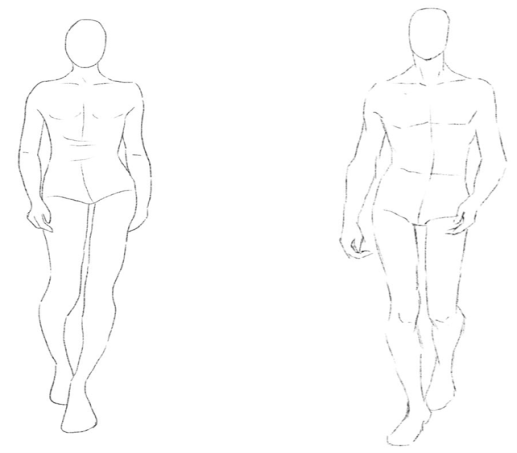 3.认识颜色。①. 看图片，根据不同季节服装的颜色，分析夏、秋两季学生装的配色规律。②.看图片，从色相环里分析配色规律。（与学生互动）结论：主要的配色方式有对比色搭配、同类色搭配、邻近色搭配。③.试一试：运用学到的配色知识，为设计好的学生装涂上颜色。时间：5-6分钟。播放微课进行颜色填充的示范。4.认识面料。摸一摸：摸一摸手中不同成分的布料，参考PPT中各种面料的特性，如果你是设计师，你会选用什么样的布料来设计学生装呢？结论：拥有舒适、吸湿透气、耐脏、耐磨的特点是设计学生装的首选布料。1.说学习目标。①认识并掌握服装设计的基本原则及三要素。②能够利用所学的服装设计知识，设计一款学生装并绘制出它的效果图。2.认识款式。①．问题设置1：“如果你是服装设计师，你会设计一款什么样的校服呢？”PPT展示关键词，学生就关键词自由发挥。结论：设计的基本原则是实用性与美观性。“如果我们把这些关键词用简单的三个词语概括一下，他们会体现服装设计里的什么元素呢？”——将关键词进行总结，引出服装设计的三要素：款式、颜色与面料。②．看视频，了解中外不同款式的校服与中国校服在不同时代的历史变迁。问题设置2：据某中学关于校服问题的调查显示，有百分之七十五的人认为“校服就是运动服”。这是真的吗？以医生的职业为例，分析医生在不同的工作环境下所穿的工作装。——在不同的工作环境，服装设计的款式不同。问题设置3：不同的学习环境里，学生一般会穿什么样的服装呢？看图片，展示不同款式的学生装。③．连一连：根据不同的活动场景选择不同款式的服装。结论：学生装设计款式类别主要有制服式学生装和运动式学生装。④.播放微课，学习服装款式设计的方法与步骤。试一试：参考图片，在美术作业纸上，为模特量身设计一款学生装，制服式或运动式。时间：5-6分钟。3.认识颜色。①. 看图片，根据不同季节服装的颜色，分析夏、秋两季学生装的配色规律。②.看图片，从色相环里分析配色规律。（与学生互动）结论：主要的配色方式有对比色搭配、同类色搭配、邻近色搭配。③.试一试：运用学到的配色知识，为设计好的学生装涂上颜色。时间：5-6分钟。播放微课进行颜色填充的示范。4.认识面料。摸一摸：摸一摸手中不同成分的布料，参考PPT中各种面料的特性，如果你是设计师，你会选用什么样的布料来设计学生装呢？结论：拥有舒适、吸湿透气、耐脏、耐磨的特点是设计学生装的首选布料。1.说学习目标。①认识并掌握服装设计的基本原则及三要素。②能够利用所学的服装设计知识，设计一款学生装并绘制出它的效果图。2.认识款式。①．问题设置1：“如果你是服装设计师，你会设计一款什么样的校服呢？”PPT展示关键词，学生就关键词自由发挥。结论：设计的基本原则是实用性与美观性。“如果我们把这些关键词用简单的三个词语概括一下，他们会体现服装设计里的什么元素呢？”——将关键词进行总结，引出服装设计的三要素：款式、颜色与面料。②．看视频，了解中外不同款式的校服与中国校服在不同时代的历史变迁。问题设置2：据某中学关于校服问题的调查显示，有百分之七十五的人认为“校服就是运动服”。这是真的吗？以医生的职业为例，分析医生在不同的工作环境下所穿的工作装。——在不同的工作环境，服装设计的款式不同。问题设置3：不同的学习环境里，学生一般会穿什么样的服装呢？看图片，展示不同款式的学生装。③．连一连：根据不同的活动场景选择不同款式的服装。结论：学生装设计款式类别主要有制服式学生装和运动式学生装。④.播放微课，学习服装款式设计的方法与步骤。试一试：参考图片，在美术作业纸上，为模特量身设计一款学生装，制服式或运动式。时间：5-6分钟。3.认识颜色。①. 看图片，根据不同季节服装的颜色，分析夏、秋两季学生装的配色规律。②.看图片，从色相环里分析配色规律。（与学生互动）结论：主要的配色方式有对比色搭配、同类色搭配、邻近色搭配。③.试一试：运用学到的配色知识，为设计好的学生装涂上颜色。时间：5-6分钟。播放微课进行颜色填充的示范。4.认识面料。摸一摸：摸一摸手中不同成分的布料，参考PPT中各种面料的特性，如果你是设计师，你会选用什么样的布料来设计学生装呢？结论：拥有舒适、吸湿透气、耐脏、耐磨的特点是设计学生装的首选布料。“穿着舒服，更利于活动”、“好看”、“时尚”学生回答问题：“在隆重一点的场合穿正式一点的服装”、“在运动的时候穿宽松一点的服装”学生尝试连线。尝试设计。学生思考回答：——夏天衣服颜色较浅，给人清爽的感觉；秋天服装颜色较深，给人温暖的感觉。为设计稿上色。学生Procreate上示范配色。学生触摸感受面料，选择并思考选择的理由。补充完善设计稿。时间：5-6分钟。“穿着舒服，更利于活动”、“好看”、“时尚”学生回答问题：“在隆重一点的场合穿正式一点的服装”、“在运动的时候穿宽松一点的服装”学生尝试连线。尝试设计。学生思考回答：——夏天衣服颜色较浅，给人清爽的感觉；秋天服装颜色较深，给人温暖的感觉。为设计稿上色。学生Procreate上示范配色。学生触摸感受面料，选择并思考选择的理由。补充完善设计稿。时间：5-6分钟。展示本节课的学习目标，让学生对所学的内容有大概的了解。通过关键词的提示，让学生在思考的过程中了解服装设计的过程中要考虑的因素。先总再分，让学生对服装设计的内容有一个清晰的轮廓。拓宽学生的视野，了解不同地域、不同时代的校服。从工作环境到学习环境，让学生了解同一种职业在不同的学习、工作环境里的着装也不相同。（举例说明，浅显易懂）强化服装款式与学习环境关系的认知。通过观看微课视频，学生能直观地感受校服设计的过程与方法，让设计练习更有实操性。通过典型的颜色搭配的服装在色相环中找规律，领会色彩的概念性知识。让学生认识定主色、搭配色的配色过程。学生体验感受，加强学生对配色的认知。体验教学，让学生在触摸的过程中对面料有更直接的感受，激发学生的学习兴趣。展示本节课的学习目标，让学生对所学的内容有大概的了解。通过关键词的提示，让学生在思考的过程中了解服装设计的过程中要考虑的因素。先总再分，让学生对服装设计的内容有一个清晰的轮廓。拓宽学生的视野，了解不同地域、不同时代的校服。从工作环境到学习环境，让学生了解同一种职业在不同的学习、工作环境里的着装也不相同。（举例说明，浅显易懂）强化服装款式与学习环境关系的认知。通过观看微课视频，学生能直观地感受校服设计的过程与方法，让设计练习更有实操性。通过典型的颜色搭配的服装在色相环中找规律，领会色彩的概念性知识。让学生认识定主色、搭配色的配色过程。学生体验感受，加强学生对配色的认知。体验教学，让学生在触摸的过程中对面料有更直接的感受，激发学生的学习兴趣。展示与评价分小组讨论、推选出作品进行展示，以小组为单位进行投票，学生对票数最高的作品进行说明与评价，教师评价总结。分小组讨论、推选出作品进行展示，以小组为单位进行投票，学生对票数最高的作品进行说明与评价，教师评价总结。分小组讨论、推选出作品进行展示，以小组为单位进行投票，学生对票数最高的作品进行说明与评价，教师评价总结。小组讨论推选作品、投票。小组讨论推选作品、投票。小组讨论，提高学生的参与感。小组讨论，提高学生的参与感。板书设计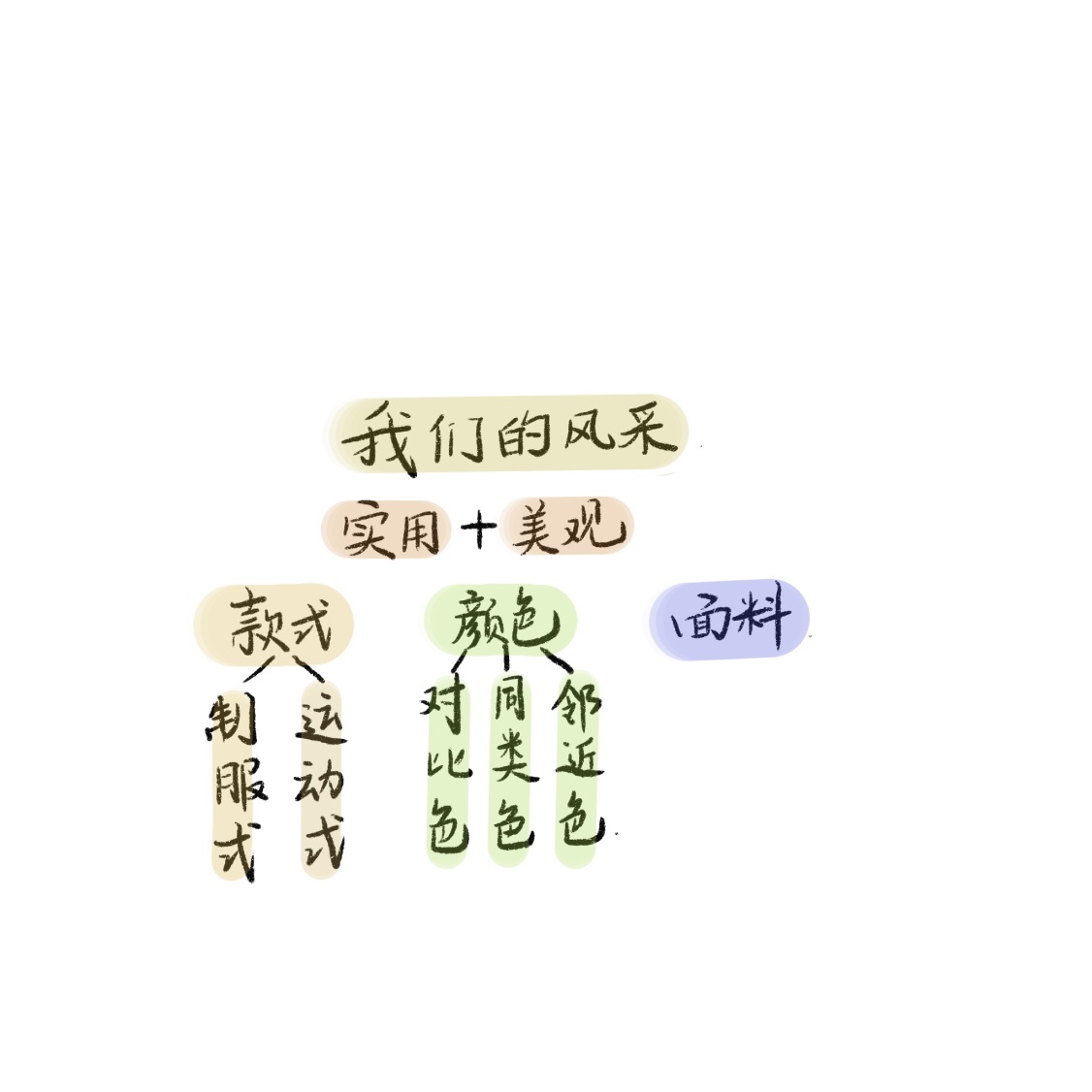 教学反思这节课我借助了采访视频导入新课，通过身边熟悉的同学的语言快速地接收信息，调动学生学习的积极性，创设问题情境，让学生主动参与，通过合作探究的形式让学生自主学习，学会分析问题的本质及规律。 优点：因为课题本身很贴近学生的生活，加上观看身边同学关于校服问题的采访，快速地调动了学生的积极性，学生都能保持着浓厚的学习兴趣和创作欲望。通过创设问题情境，激发学生的思考，由浅入深，由生活化的语言到总结性的理论，让学生从中认识到艺术源于生活又高于生活。学生通过课堂小练习，从理论再到实践，对本节课要学习的内容有了进一步的强化。课堂作业部分为学生提供了模特底稿，让学生的练习更有操作性，学生作品各式各样，依据本节课所学到的内容，很好地表达了自己的想法。产品的实用性是设计的基础，学生不仅要会画会设计，更要会展示，能够通过语言去表达自己的想法，通过展示与评价部分让学生的展示多元化。不足：学生课堂作业预留时间较少，学生绘画能力还比较弱，会有部分学生不能及时地画完。应该时刻把握一节课的重心，不要偏离内容，初中学生的美术知识的学习应该注重了解而非掌握，过分地强调某一部分的内容就会丧失一节课本来的目的。怎样通过一些有趣的环节设计，让学生积极地参与课堂，实现本节课的学习目标，用更精炼的语言去表达去展现才是一节公开课所应该有的面貌。我想我做的还远远不够，以后还要多听课、多学习、多尝试、多反思，才能慢慢地成长为一个成熟的“老教师”。这节课我借助了采访视频导入新课，通过身边熟悉的同学的语言快速地接收信息，调动学生学习的积极性，创设问题情境，让学生主动参与，通过合作探究的形式让学生自主学习，学会分析问题的本质及规律。 优点：因为课题本身很贴近学生的生活，加上观看身边同学关于校服问题的采访，快速地调动了学生的积极性，学生都能保持着浓厚的学习兴趣和创作欲望。通过创设问题情境，激发学生的思考，由浅入深，由生活化的语言到总结性的理论，让学生从中认识到艺术源于生活又高于生活。学生通过课堂小练习，从理论再到实践，对本节课要学习的内容有了进一步的强化。课堂作业部分为学生提供了模特底稿，让学生的练习更有操作性，学生作品各式各样，依据本节课所学到的内容，很好地表达了自己的想法。产品的实用性是设计的基础，学生不仅要会画会设计，更要会展示，能够通过语言去表达自己的想法，通过展示与评价部分让学生的展示多元化。不足：学生课堂作业预留时间较少，学生绘画能力还比较弱，会有部分学生不能及时地画完。应该时刻把握一节课的重心，不要偏离内容，初中学生的美术知识的学习应该注重了解而非掌握，过分地强调某一部分的内容就会丧失一节课本来的目的。怎样通过一些有趣的环节设计，让学生积极地参与课堂，实现本节课的学习目标，用更精炼的语言去表达去展现才是一节公开课所应该有的面貌。我想我做的还远远不够，以后还要多听课、多学习、多尝试、多反思，才能慢慢地成长为一个成熟的“老教师”。这节课我借助了采访视频导入新课，通过身边熟悉的同学的语言快速地接收信息，调动学生学习的积极性，创设问题情境，让学生主动参与，通过合作探究的形式让学生自主学习，学会分析问题的本质及规律。 优点：因为课题本身很贴近学生的生活，加上观看身边同学关于校服问题的采访，快速地调动了学生的积极性，学生都能保持着浓厚的学习兴趣和创作欲望。通过创设问题情境，激发学生的思考，由浅入深，由生活化的语言到总结性的理论，让学生从中认识到艺术源于生活又高于生活。学生通过课堂小练习，从理论再到实践，对本节课要学习的内容有了进一步的强化。课堂作业部分为学生提供了模特底稿，让学生的练习更有操作性，学生作品各式各样，依据本节课所学到的内容，很好地表达了自己的想法。产品的实用性是设计的基础，学生不仅要会画会设计，更要会展示，能够通过语言去表达自己的想法，通过展示与评价部分让学生的展示多元化。不足：学生课堂作业预留时间较少，学生绘画能力还比较弱，会有部分学生不能及时地画完。应该时刻把握一节课的重心，不要偏离内容，初中学生的美术知识的学习应该注重了解而非掌握，过分地强调某一部分的内容就会丧失一节课本来的目的。怎样通过一些有趣的环节设计，让学生积极地参与课堂，实现本节课的学习目标，用更精炼的语言去表达去展现才是一节公开课所应该有的面貌。我想我做的还远远不够，以后还要多听课、多学习、多尝试、多反思，才能慢慢地成长为一个成熟的“老教师”。这节课我借助了采访视频导入新课，通过身边熟悉的同学的语言快速地接收信息，调动学生学习的积极性，创设问题情境，让学生主动参与，通过合作探究的形式让学生自主学习，学会分析问题的本质及规律。 优点：因为课题本身很贴近学生的生活，加上观看身边同学关于校服问题的采访，快速地调动了学生的积极性，学生都能保持着浓厚的学习兴趣和创作欲望。通过创设问题情境，激发学生的思考，由浅入深，由生活化的语言到总结性的理论，让学生从中认识到艺术源于生活又高于生活。学生通过课堂小练习，从理论再到实践，对本节课要学习的内容有了进一步的强化。课堂作业部分为学生提供了模特底稿，让学生的练习更有操作性，学生作品各式各样，依据本节课所学到的内容，很好地表达了自己的想法。产品的实用性是设计的基础，学生不仅要会画会设计，更要会展示，能够通过语言去表达自己的想法，通过展示与评价部分让学生的展示多元化。不足：学生课堂作业预留时间较少，学生绘画能力还比较弱，会有部分学生不能及时地画完。应该时刻把握一节课的重心，不要偏离内容，初中学生的美术知识的学习应该注重了解而非掌握，过分地强调某一部分的内容就会丧失一节课本来的目的。怎样通过一些有趣的环节设计，让学生积极地参与课堂，实现本节课的学习目标，用更精炼的语言去表达去展现才是一节公开课所应该有的面貌。我想我做的还远远不够，以后还要多听课、多学习、多尝试、多反思，才能慢慢地成长为一个成熟的“老教师”。这节课我借助了采访视频导入新课，通过身边熟悉的同学的语言快速地接收信息，调动学生学习的积极性，创设问题情境，让学生主动参与，通过合作探究的形式让学生自主学习，学会分析问题的本质及规律。 优点：因为课题本身很贴近学生的生活，加上观看身边同学关于校服问题的采访，快速地调动了学生的积极性，学生都能保持着浓厚的学习兴趣和创作欲望。通过创设问题情境，激发学生的思考，由浅入深，由生活化的语言到总结性的理论，让学生从中认识到艺术源于生活又高于生活。学生通过课堂小练习，从理论再到实践，对本节课要学习的内容有了进一步的强化。课堂作业部分为学生提供了模特底稿，让学生的练习更有操作性，学生作品各式各样，依据本节课所学到的内容，很好地表达了自己的想法。产品的实用性是设计的基础，学生不仅要会画会设计，更要会展示，能够通过语言去表达自己的想法，通过展示与评价部分让学生的展示多元化。不足：学生课堂作业预留时间较少，学生绘画能力还比较弱，会有部分学生不能及时地画完。应该时刻把握一节课的重心，不要偏离内容，初中学生的美术知识的学习应该注重了解而非掌握，过分地强调某一部分的内容就会丧失一节课本来的目的。怎样通过一些有趣的环节设计，让学生积极地参与课堂，实现本节课的学习目标，用更精炼的语言去表达去展现才是一节公开课所应该有的面貌。我想我做的还远远不够，以后还要多听课、多学习、多尝试、多反思，才能慢慢地成长为一个成熟的“老教师”。这节课我借助了采访视频导入新课，通过身边熟悉的同学的语言快速地接收信息，调动学生学习的积极性，创设问题情境，让学生主动参与，通过合作探究的形式让学生自主学习，学会分析问题的本质及规律。 优点：因为课题本身很贴近学生的生活，加上观看身边同学关于校服问题的采访，快速地调动了学生的积极性，学生都能保持着浓厚的学习兴趣和创作欲望。通过创设问题情境，激发学生的思考，由浅入深，由生活化的语言到总结性的理论，让学生从中认识到艺术源于生活又高于生活。学生通过课堂小练习，从理论再到实践，对本节课要学习的内容有了进一步的强化。课堂作业部分为学生提供了模特底稿，让学生的练习更有操作性，学生作品各式各样，依据本节课所学到的内容，很好地表达了自己的想法。产品的实用性是设计的基础，学生不仅要会画会设计，更要会展示，能够通过语言去表达自己的想法，通过展示与评价部分让学生的展示多元化。不足：学生课堂作业预留时间较少，学生绘画能力还比较弱，会有部分学生不能及时地画完。应该时刻把握一节课的重心，不要偏离内容，初中学生的美术知识的学习应该注重了解而非掌握，过分地强调某一部分的内容就会丧失一节课本来的目的。怎样通过一些有趣的环节设计，让学生积极地参与课堂，实现本节课的学习目标，用更精炼的语言去表达去展现才是一节公开课所应该有的面貌。我想我做的还远远不够，以后还要多听课、多学习、多尝试、多反思，才能慢慢地成长为一个成熟的“老教师”。这节课我借助了采访视频导入新课，通过身边熟悉的同学的语言快速地接收信息，调动学生学习的积极性，创设问题情境，让学生主动参与，通过合作探究的形式让学生自主学习，学会分析问题的本质及规律。 优点：因为课题本身很贴近学生的生活，加上观看身边同学关于校服问题的采访，快速地调动了学生的积极性，学生都能保持着浓厚的学习兴趣和创作欲望。通过创设问题情境，激发学生的思考，由浅入深，由生活化的语言到总结性的理论，让学生从中认识到艺术源于生活又高于生活。学生通过课堂小练习，从理论再到实践，对本节课要学习的内容有了进一步的强化。课堂作业部分为学生提供了模特底稿，让学生的练习更有操作性，学生作品各式各样，依据本节课所学到的内容，很好地表达了自己的想法。产品的实用性是设计的基础，学生不仅要会画会设计，更要会展示，能够通过语言去表达自己的想法，通过展示与评价部分让学生的展示多元化。不足：学生课堂作业预留时间较少，学生绘画能力还比较弱，会有部分学生不能及时地画完。应该时刻把握一节课的重心，不要偏离内容，初中学生的美术知识的学习应该注重了解而非掌握，过分地强调某一部分的内容就会丧失一节课本来的目的。怎样通过一些有趣的环节设计，让学生积极地参与课堂，实现本节课的学习目标，用更精炼的语言去表达去展现才是一节公开课所应该有的面貌。我想我做的还远远不够，以后还要多听课、多学习、多尝试、多反思，才能慢慢地成长为一个成熟的“老教师”。